Kimlik BilgileriEğitim BilgileriBaşvuru BilgileriBaşvuru BelgeleriYukarıda beyanda bulunduğum bilgiler şahsıma ait olup, başvuru için istenilen belgeleri enstitu@kayseri.edu.tr mail adresine göndererek başvurumun tamamlanmasını, başvuru ve kesin kayıt sürecinde başvurumun ve/veya kesin kaydımın yapılmaması durumunda (mail ulaşmaması, eksik belge, belge uyuşmazlığı ve asılsız belge vs.) ve/veya başvuru formunun okunaksız olması gibi sorumluluklar şahsıma aittir.Lisansüstü Eğitim Enstitüsü Müdürlüğünün başvuru ve kesin kayıt sürecinde alacağı kararı kabul eder, gereğini saygılarımla arz ederim.  …../…../2021İmzaAd SoyadLİSANSÜSTÜ PROGRASMLARABAŞVURU FORMUDoküman NoLİSANSÜSTÜ PROGRASMLARABAŞVURU FORMUİlk Yayın TarihiLİSANSÜSTÜ PROGRASMLARABAŞVURU FORMURevizyon TarihiLİSANSÜSTÜ PROGRASMLARABAŞVURU FORMURevizyon NoLİSANSÜSTÜ PROGRASMLARABAŞVURU FORMUSayfa No1/1Adı(Fotograf)Soyadı(Fotograf)T.C Kimlik No(Fotograf)Doğum Yeri(Fotograf)Doğum Tarihi(Fotograf)Baba Adı(Fotograf)Anne Adı(Fotograf)Telefon / E-PostaAdresALES Puanı, Tarihi ve TürüYabancı Dil Puanı, Tarihi ve TürüMezun Olduğu Lisans Programı(Üniversite/Fakülte/Bölüm)Mezun Olduğu Yüksek Lisans (Üniversite/Anabilim Dalı /Program)Lisans Not OrtalamasıYüzlükDörtlükYüksek Lisans Not Ortalaması YüzlükDörtlükBaşvuru Yaptığı Anabilim DalıBaşvuru Yaptığı Program (Yüksek Lisans/Doktora)01.Başvuru dilekçesi,02.Lisans diploması (lisans geçici mezuniyet belgesi veya e-devlet sisteminden alınan mezun belgesi),03.Lisans Not Durum Belgesi (Onaylı),04.Yüksek Lisans diploması (lisans geçici mezuniyet belgesi veya e-devlet sisteminden alınan mezun belgesi),05.Yüksek Lisans Not Durum Belgesi (Onaylı),06.1 adet fotoğraf (son altı ay içerisinde çekilmiş olmalı),07.Özgeçmiş (özel bir formatı yok),08.ALES sonuç belgesi,09.YDS/YÖKDİL sonuç belgesi,HazırlayanOnaylayan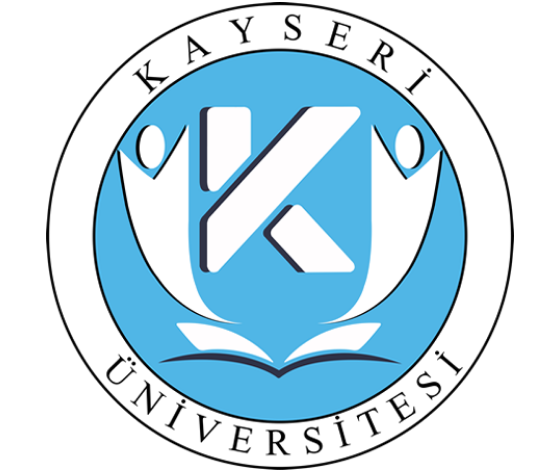 